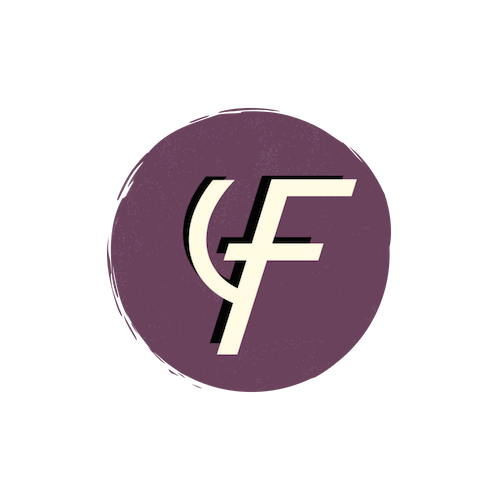 YOUNG & FREE SPONSOR INFOWHEN: JUNE 10-14, 2024Registration begins Monday, June 10 @ 2:00 p.m. Week ends Friday, June 14 @ 12 noonWHERE: Pinecrest Campground, 1252 Hwy C Fredericktown, MO 63645(573) 783-3534 (emergency purposes only please)WHAT’S PLANNED FOR YOUNG & FREE?Welcome to Young & Free Camp! We have some AMAZING things planned for this year and we’re excited you are planning to join us!  Thank you for your willingness to pour into the lives of students! You are serving a vital role in the building of the kingdom of God, and we appreciate you and your efforts. You are most definitely on the “front lines” of ministry in your local community and I know God is using you in powerful ways! We believe that God is going to use Young & Free Camp to assist you in seeing the lives of your students transformed. Thank you for the opportunity to join with you as we intentionally place students in front of the living God for a life-altering encounter with Him. We have been praying for this week of ministry for months as we have been planning and preparing for its beginning. The name, “Young & Free”, comes from 2 Cor. 3:17, which reads, “Now the Lord is the Spirit, and where the Spirit of the Lord is, there is freedom.” We desperately want every student and adult leader to come to a greater understanding of the freedom that is found in Christ through His Spirit. And we have been working diligently toward this goal!WHO CAN ATTEND?Young & Free is for all Jr. High and Sr. High students. We understand that different local churches have different grade levels that they include in youth ministry.  Some begin with 6th graders and some with 7th or 8th graders.  The Global NYI Charter states that “Membership in Nazarene Youth International includes all persons participating in Nazarene youth ministry who choose to embrace our stated vision and values.”  Therefore, we defer to local church guidelines for participation in Young & Free, but request that students at least be going into 6th grade for the 2024-2025 school year.WHO CAN SERVE AS A SPONSOR?We understand that many local churches may have difficulty in finding adult leaders who can serve during this week.  It is our request that each adult leader be at least one year removed (skip a summer) from being a participant at camp before serving as an adult leader.  This creates a sense of separation between the age groups.  But if at all possible, please send other, older adult leaders along to support them as they serve.  Questions?  Please contact the camp director.WHAT’S MY COST?We know that in the past we have not charged sponsors to attend and serve during this event.  However, due to rising costs across the board, the Dist. NYI Council is requesting that the local church assist your sponsors with a minimal cost of $75 to help cover a portion of our $180 fee to Pinecrest.  Thank you in advance for your understanding.I’M COMING! NOW WHAT?	We have worked diligently to re-design our NYI website to make sure it is a “one stop shop” for everything you need to prepare for and register for Y&F.  Please go to www.monyi.org/camp to find all the pertinent links and forms necessary for this event.  All registrations for students and sponsors will be online and will allow our staff to better care for everyone. If you have any questions about the registration process, please contact the Camp Director.  SPONSOR APPLICATION PROCESS:Online Sponsor Registration – Please log in and register. Pastoral Recommendation Form – Please have your Lead Pastor complete this form, which is available at www.monyi.org/camp. Please upload this form as you register. Background Check/NAZsafe – It is Missouri District policy that all sponsors of overnight events for youth under the age of 18 must have a valid background check and NAZSAFE completed within 2 years prior to the event. It is the local church's responsibility to ensure that an applicant has passed a background check. If you need assistance in obtaining a background check, please contact the District Office. They can process one for you for a minimal cost.  Any applicant who has not cleared a background check will not be allowed to serve as a volunteer at Young & Free. Please make sure to upload these forms as you register. As a camp planning team, we have been and will be praying for you in your efforts to get your students to Young & Free. We know that finances are always an issue, but we serve a God whose resources are limitless, and we are praying for His provision. Registration will start earlier and end earlier this year. Early Registration: March- April, Regular Registration: April-May, Late Registration: May- June. Registration closes at the end of May. At this time, the online registration will be disabled and only enabled by the camp director for late registration. All payments will be due at registration on June 10th.  For the most updated info, news, and guidelines moving forward, check out our website monyi.org and our FB pages for Y&F and MO NYI.QUESTIONS?Please feel free to contact Pastor Kaylha Mcgee via her cell at 314-313-6317, or her email at kaylha@harvesternaz.com, or snail mail c/o Harvester Church of the Nazarene. Thank you for volunteering to serve as a sponsor for Young & Free!  There’s no way we could do this without you.  Be praying for camp.  We’ll be praying as well.  See you all soon!